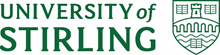 Research Degree Thesis SubmissionCandidates should prepare their thesis in line with the code of practice.  Candidates should complete and submit this form, along with a soft bound copy of their thesis for each examiner, to: Student Services Hub, 2A1 Cottrell Building, or to studentprogrammes@stir.ac.uk.Candidate’s Full Name:Student ID:Thesis Word Count:Maximum word limits include appendices but exclude footnotes and bibliographies. Please tick the appropriate boxMPhil 50,000 words  (approx. 150 pages)PhD 80,000 words  (approx. 300 pages)PhD (by publication) 80,000 words  (approx. 300 pages)PhD (by practice) 40,000 words  (approx. 120 pages)Doctor of Applied Social Research 60,000 words (approx. 180 pages)Doctor of Business Administration 60,000  (approx. 180 pages)Doctor of Education 60,000  (approx. 180 pages)Doctor of Midwifery / Nursing / Professional Health Studies 60,000  (approx. 180 pages)Doctor of Diplomacy 60,000 (approx. 180 pages)Thesis Title:DeclarationI wish to submit the thesis detailed above in according with the University of Stirling research degree regulations.  I declare that the thesis embodies the results of my own research and was composed by me.  Where appropriate I have acknowledged the nature and extent of work carried out in collaboration with others included in the thesis.Signature: 	Date: 	Office Use Only:Title checked on SITS    Number of soft bound copies received       (Two unless student advised otherwise)Copy of completed form to studentSignature:  (Student Services Hub)  Date: 	